Učivo od 11.3. – 20.3. FYZIKA 9 ZV + PILAŘ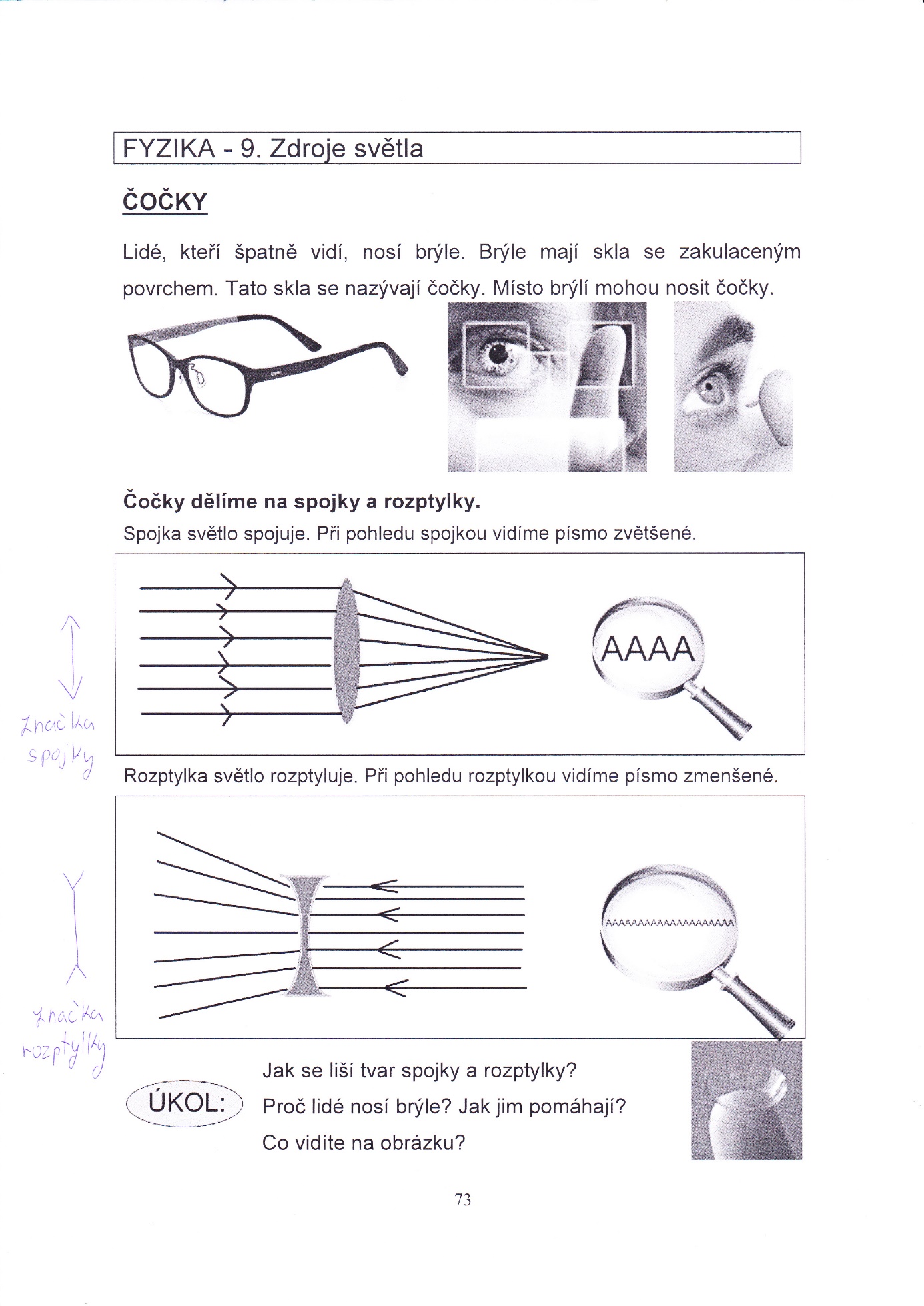 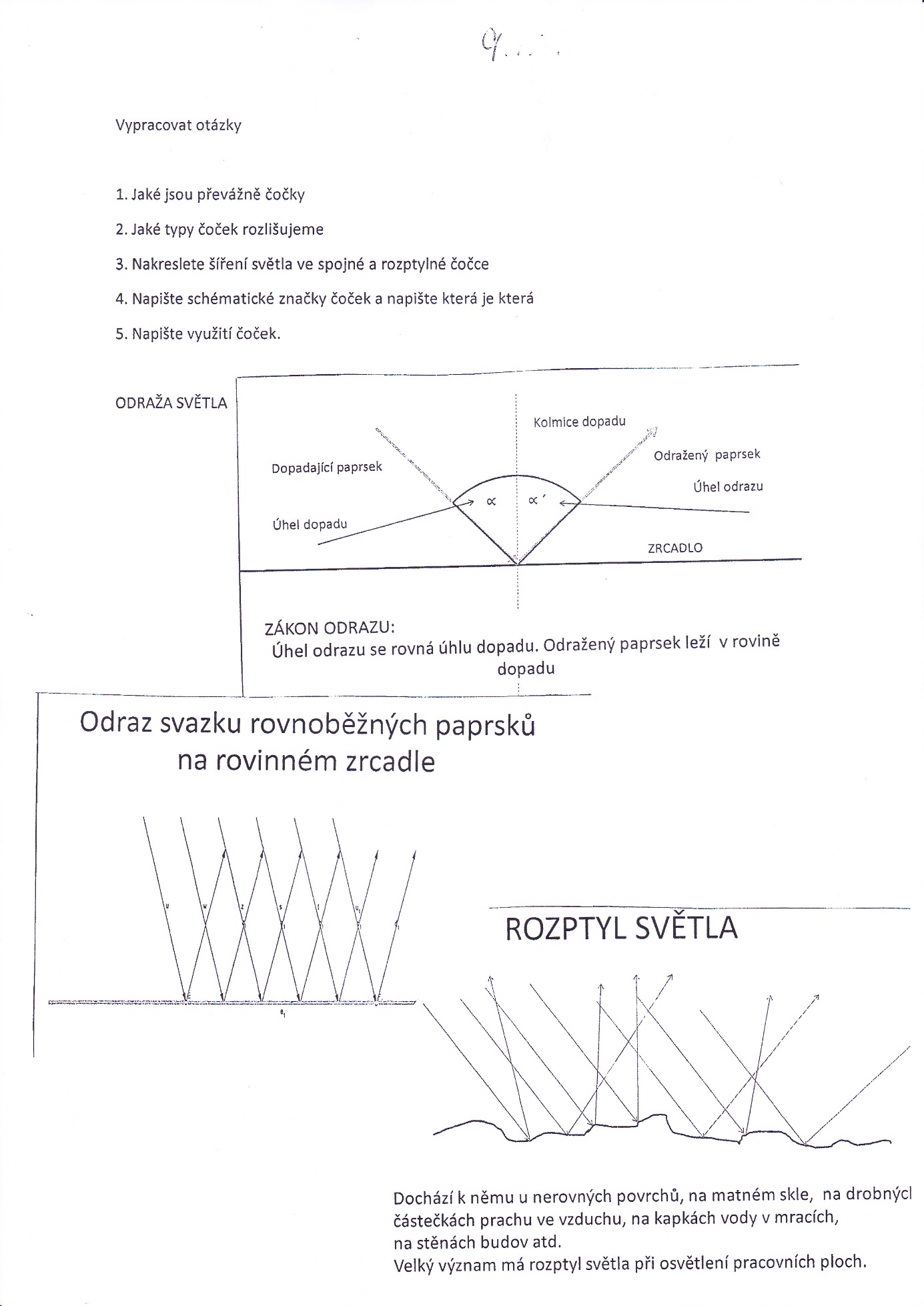 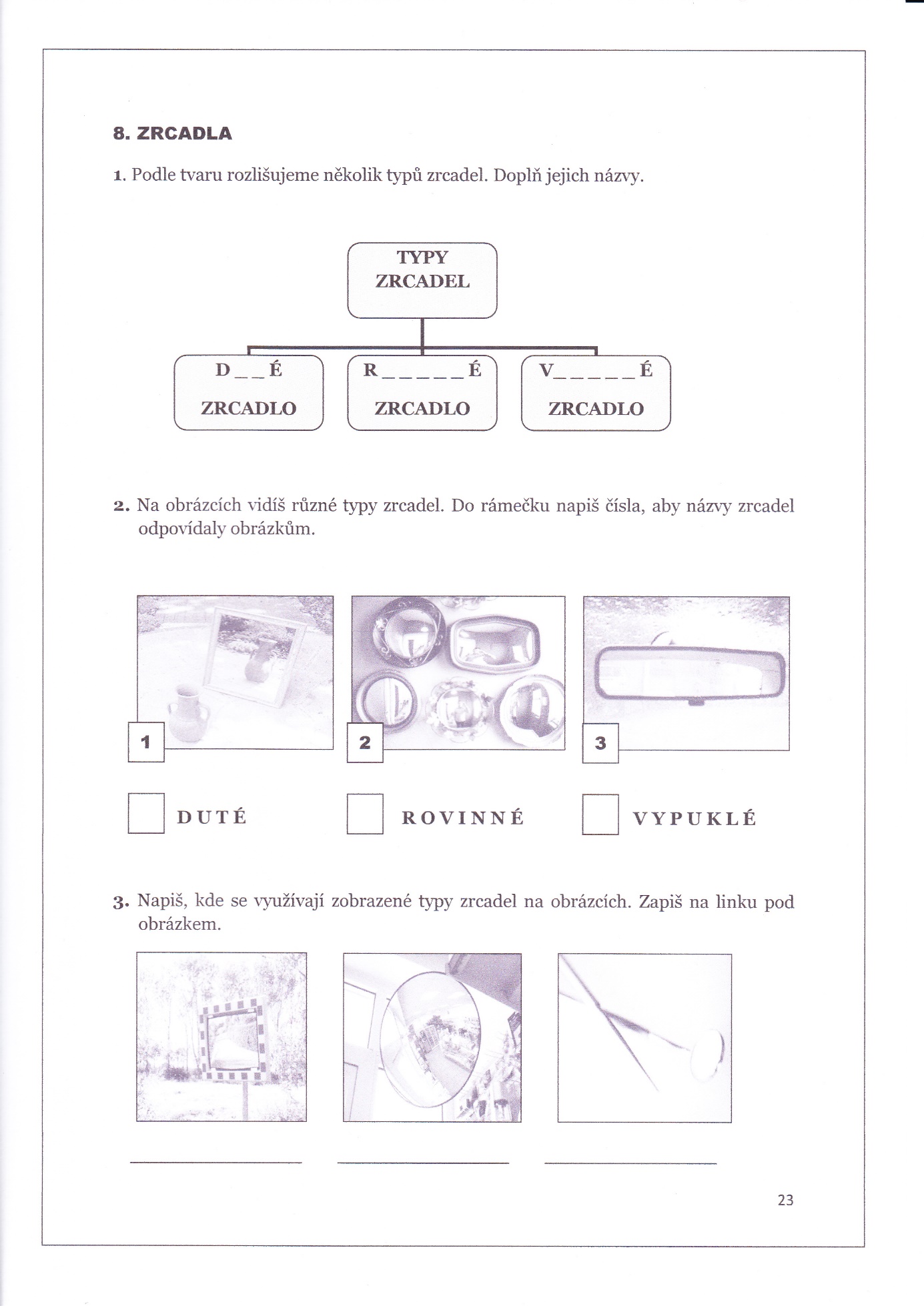 